ZAOKUŽI ZNAKOVE KOJI UPOZORAVAJU NA: OPASNOST (	  )CRVENOM BOJOMZABRANJUJU (	   ) NAM PLAVOM BOJOMOBAVJEŠTAVAJU (  	) NAS ZELENOM BOJOM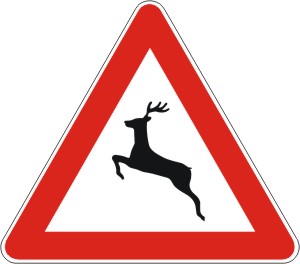 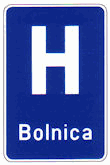 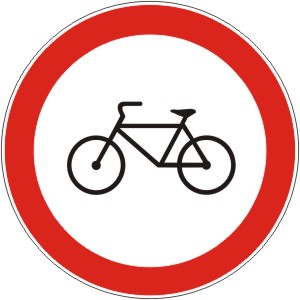 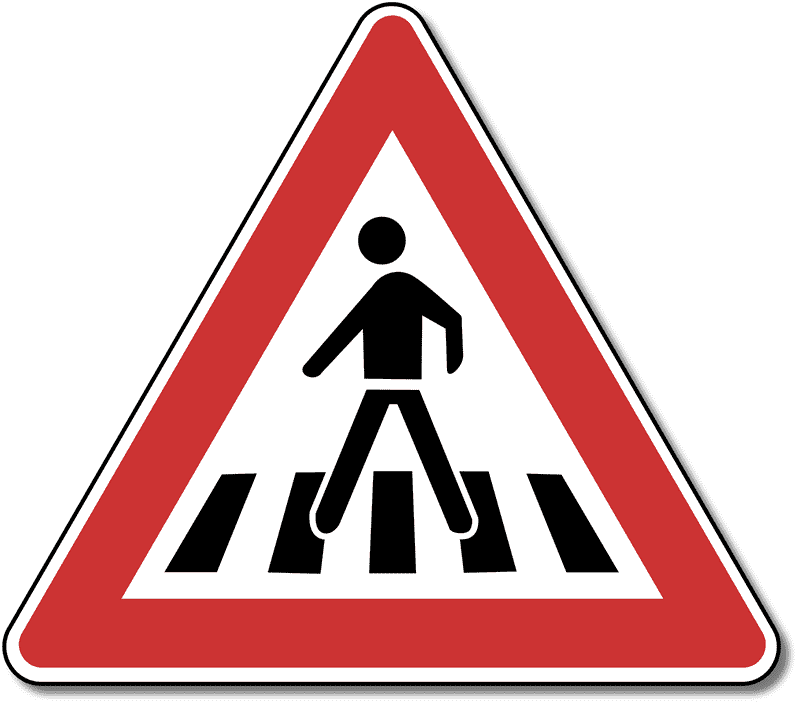 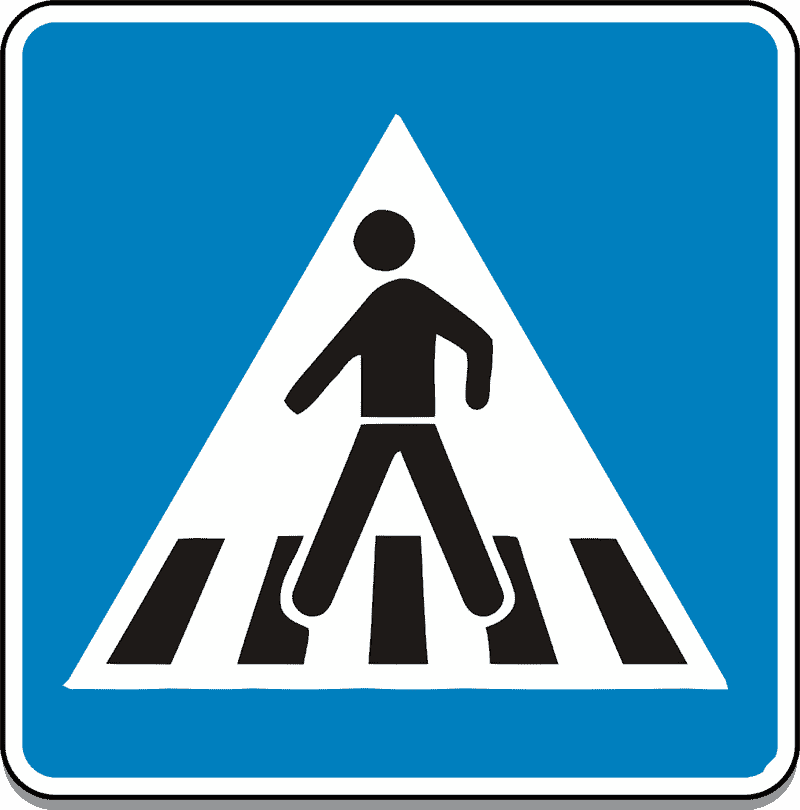 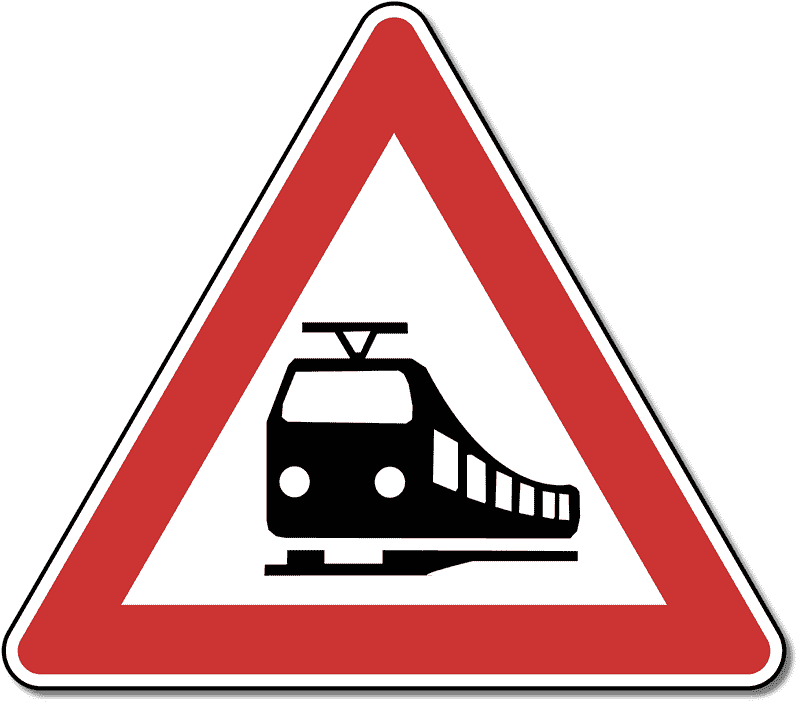 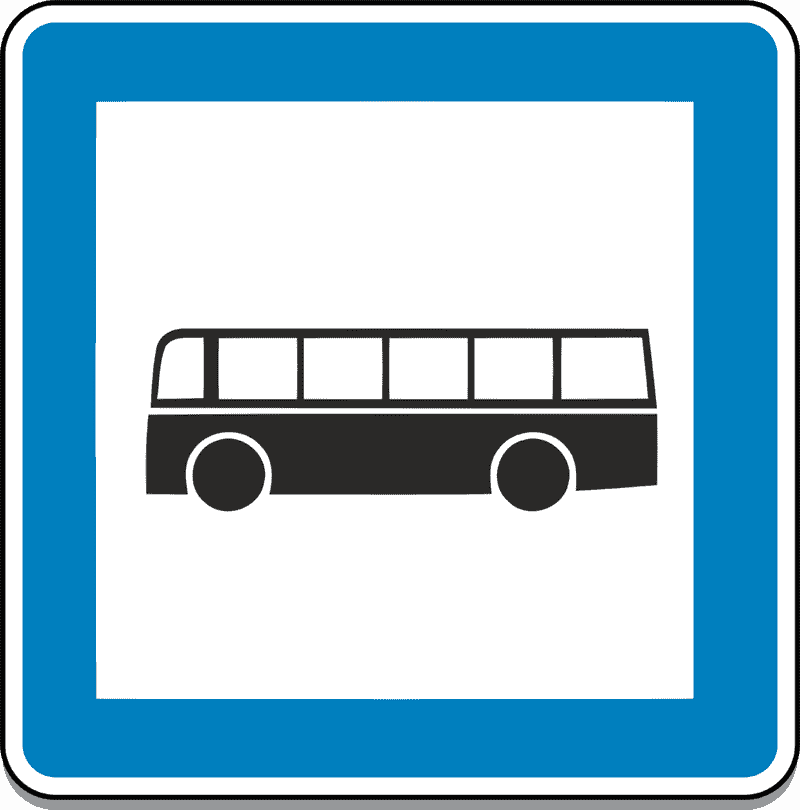 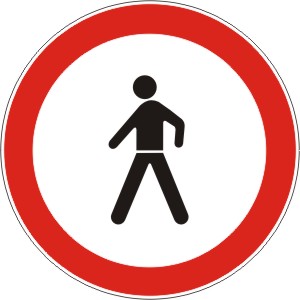 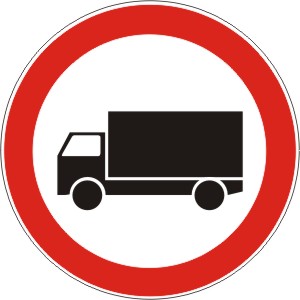 